Bilder zur METAV-PresseinformationNeue Werkzeugtechnik für den Werkzeugbau 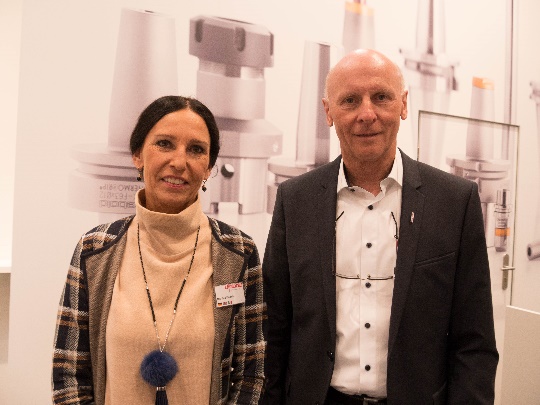 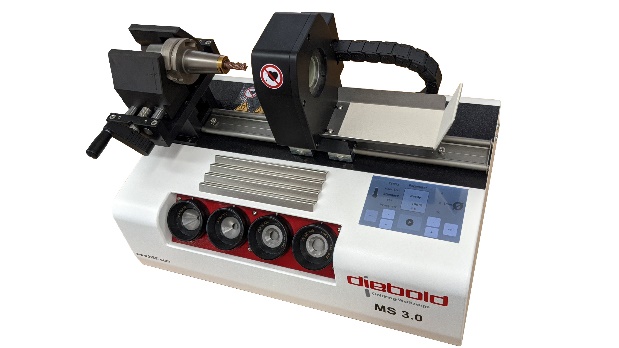 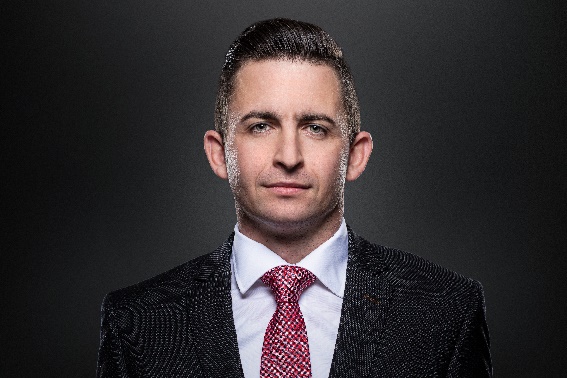 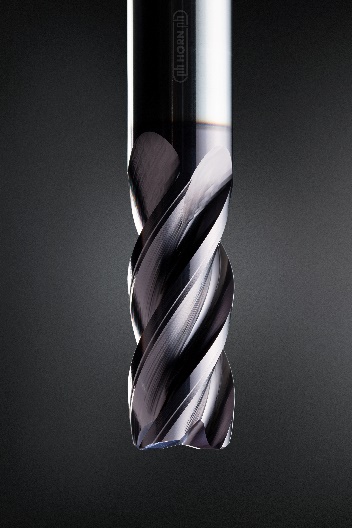 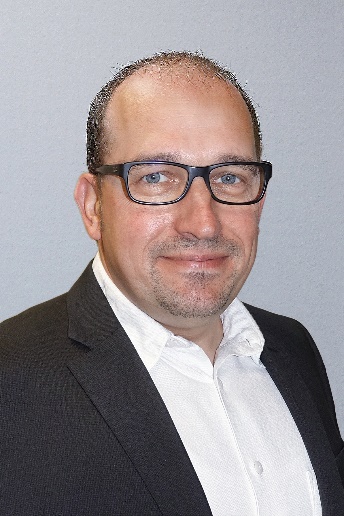 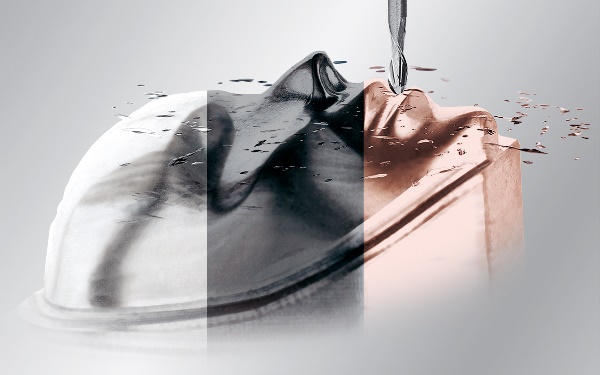 Die Bilder finden Sie in druckfähiger Version zum Download im Internet unter:LINK Diese Presseinformation finden Sie auch unter LINK